INDICAÇÃO Nº 4424/2018Sugere ao Poder Executivo Municipal que verifique a possibilidade da instalação de um semáforo de pedestres na Avenida Anhanguera, na altura do nº 196 entre os bairros Vila Godoy e Jd. Conceição.Excelentíssimo Senhor Prefeito Municipal, Nos termos do Art. 108 do Regimento Interno desta Casa de Leis, dirijo-me a Vossa Excelência para sugerir ao setor competente que verifique a possibilidade da instalação de um semáforo de pedestres na Avenida Anhanguera, na altura do nº 196 entre os bairros Vila Godoy e Jd. Conceição.Justificativa:Fomos procurados por munícipes solicitando essa providencia, pois, segundo eles o local é muito movimentado tornando a travessia de pedestre muito difícil e perigosa, principalmente para mães com crianças e idosos.Plenário “Dr. Tancredo Neves”, em 14 de Setembro de 2018.José Luís Fornasari                                                  “Joi Fornasari”                                                    - Vereador -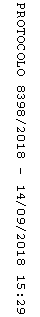 